MUZEUM WARSZAWY Rynek Starego Miasta 2800 – 272 Warszawa SPECYFIKACJA  ISTOTNYCH  WARUNKÓW ZAMÓWIENIA(zwana dalej „SIWZ”)w postępowaniu prowadzonym w trybie przetargu nieograniczonego na„Obsługę techniczne – realizację, montaż, instalację infrastruktury na wydarzeniach towarzyszących otwarciu II etapu wystawy głównej  Muzeum Warszawy”	ZATWIERDZAM:	……………………………..	Rodzaj zamówienia: usługaRozdział 1
Informacje ogólneZamawiającym jest Muzeum Warszawy z siedzibą w Warszawie (00-282) przy ul. Rynku Starego Miasta 28-42, wpisane do rejestru instytucji kultury prowadzonego przez Ministra Kultury i Dziedzictwa Narodowego pod numerem RIK: 89/2014, posiadające NIP 525-234-77-28 i Regon 140313762, zwane dalej „Zamawiającym”.Dane teleadresowe Zamawiającego:adres do korespondencji: Rynek Starego Miasta 28, 00-272 Warszawa;adres poczty e-mail: zaneta.urbaniak@muzeumwarszawy.pl strona internetowa: www.muzeumwarszawy.plosobą uprawniona do porozumiewania się z wykonawcami Pani Żaneta Urbaniak.Godziny pracy Zamawiającego: od poniedziałku do piątku (z wyłączeniem dni ustawowo wolnych od pracy) w godzinach od 9:00 do 17:00.Postępowanie o udzielenie zamówienia publicznego prowadzone jest w trybie przetargu nieograniczonego na podstawie przepisów ustawy z dnia 29 stycznia 2004 roku – Prawo zamówień publicznych (Dz. U. z 2016 r. poz. 1020) – zwana dalej „Ustawą”, na podstawie aktów wykonawczych do ustawy oraz w oparciu 
o postanowienia niniejszej Specyfikacji Istotnych Warunków Zamówienia, zwanej dalej „SIWZ”.Postępowanie prowadzone jest w języku polskim.Zamawiający wskazuje, że komunikacja między Zamawiającym a wykonawcami odbywa się przy użyciu środków komunikacji elektronicznej z zastrzeżeniem postanowień rozdziału 7 SIWZ.Rozdział 2 
Opis przedmiotu zamówieniaPrzedmiotem zamówienia jest kompleksowa obsługa techniczna – realizacja, montaż, instalacja infrastruktury na wydarzeniach towarzyszących otwarciu II etapu wystawy głównej  Muzeum Warszawy” w okresie od 7 czerwca do 10 czerwca 2018 roku.Szczegółowy opis przedmiotu zamówienia zawarty jest załączniku numer 1 do SIWZ.Opis przedmiotu zamówienia według Wspólnego Słownika Zamówień (CPV): 79952100-3 	Usługi w zakresie organizacji imprez kulturalnych;31527260-6 	Systemy oświetleniowe44210000-5	Konstrukcje i części konstrukcji32342400-6	Sprzęt nagłaśniający32340000-8	Mikrofony i głośniki32342410-9	Sprzęt dźwiękowyRozdział 3
Informacje dodatkoweZamawiający nie dopuszcza składania ofert częściowych.Zamawiający nie dopuszcza składania ofert wariantowych.Zamawiający nie przewiduje zawarcia umowy ramowej.Zamawiający nie przewiduje udzielenie zamówień uzupełniających, o których mowa w art. 67 ust. 1 pkt 6 Ustawy.Zamawiający nie przewiduje przeprowadzenia aukcji elektronicznej.Zamawiający nie przewiduje udzielania zaliczek na poczet wykonania zamówienia.Zamawiający nie przewiduje zwrotu kosztów udziału wykonawców w postępowaniu o udzielenie zamówienia, z zastrzeżeniem postanowień art. 93 ust. 4 Ustawy.Zamawiający nie zastrzega obowiązku wykonania osobistego wykonania zamówienia przez wykonawcę. 
Na podstawie art. 36b Ustawy Zamawiający żąda wskazania przez wykonawcę części zamówienia, której wykonanie zamierza powierzyć podwykonawcy oraz podania przez wykonawcę nazw (firm) podwykonawców.Zamawiający w przedmiotowym postępowaniu na podstawie art. 24 aa Ustawy najpierw dokona oceny ofert, a następnie zbada, czy Wykonawca, którego oferta została oceniona jako najkorzystniejsza, nie podlega wykluczeniu oraz spełnia warunki udziału w postępowaniu.Rozdział 4 
Termin wykonania zamówieniaTermin realizacji zamówienia w okresie od 7 czerwca do 10 czerwca 2018 roku:7 czerwca 2018 roku 	 	wieczór dla gości VIP w Lapidarium Muzeum Warszawy;9 czerwca 2018 roku 	 	koncert symfoniczny na Rynku Starego Miasta;9-10 czerwca 2018 roku 		warsztaty edukacyjne w Lapidarium Muzeum Warszawy;10 czerwca 2018 roku 		warsztaty edukacyjne na Rynku Starego Miasta oraz w Lapidarium.Rozdział 5
Warunki udziału w postępowaniuO udzielenie zamówienia mogą się ubiegać wykonawcy, którzy nie podlegają wykluczeniu oraz  spełniają warunki udziału w postępowaniu, dotyczące:kompetencji lub uprawnień do prowadzenia określonej działalności zawodowej, o ile wynika 
to z odrębnych przepisów - Zamawiający nie wyznacza szczegółowego warunku w tym zakresie;zdolności technicznej lub zawodowej – Wykonawca w okresie ostatnich trzech lat, a jeżeli okres prowadzenia działalności gospodarczej jest krótszy to w tym okresie wykonał lub w przypadku usług ciągłych nadal wykonuje, co najmniej 2 usługi organizacji nagłośnienia, oświetlenia oraz wykonania scen o wartości nie mniejszej niż 50 000 złotych brutto każda;  sytuacji ekonomicznej lub finansowej  - Zamawiający nie wyznacza szczegółowego warunku w tym zakresie.Z postępowania o udzielenie zamówienia wyklucza się wykonawcę, który nie wykazał spełniania warunków udziału w postępowaniu lub nie wykazał braku podstaw wykluczenia. Przesłanki wykluczenia Wykonawcy 
z postępowania o udzielenie zamówienia określa art. 24 ust. 1 pkt 12-23 Ustawy.Ponadto Zamawiający działając na podstawie art. 24 ust. 6 ustawy wskazuje, ze wykluczy z postępowania wykonawcę, w stosunku do którego zachodzą przesłanki określone w art. 24 ust. 5 Ustawy, tj.:w stosunku do którego otwarto likwidację, w zatwierdzonym przez sąd układzie w postępowaniu restrukturyzacyjnym jest przewidziane zaspokojenie wierzycieli przez likwidację jego majątku lub sąd zarządził likwidację jego majątku w trybie art. 332 ust. 1 ustawy z dnia 15 maja 2015 r. – Prawo restrukturyzacyjne (Dz. U. z 2015 r. poz. 978, 1259, 1513, 1830 i 1844 oraz z 2016 r. poz. 615) lub którego upadłość ogłoszono, z wyjątkiem wykonawcy, który po ogłoszeniu upadłości zawarł układ zatwierdzony prawomocnym postanowieniem sądu, jeżeli układ nie przewiduje zaspokojenia wierzycieli przez likwidację majątku upadłego, chyba że sąd zarządził likwidację jego majątku w trybie art. 366 ust. 1 ustawy z dnia 28 lutego 2003 r. – Prawo upadłościowe (Dz. U. z 2015 r. poz. 233, 978, 1166, 1259 i 1844 oraz z 2016 r. poz. 615).Wykonawca, który podlega wykluczeniu na podstawie art. 24 ust. 1 pkt 13 i 14 oraz 16-20 lub art. 24 
ust. 5 Ustawy, może przedstawić dowody na to, że podjęte przez niego środki są wystarczające do wykazania jego rzetelności, w szczególności udowodnić naprawienie szkody wyrządzonej przestępstwem 
lub przestępstwem skarbowym, zadośćuczynienie pieniężne za doznaną krzywdę lub naprawienie szkody, wyczerpujące wyjaśnienie stanu faktycznego oraz współpracę z organami ścigania oraz podjęcie konkretnych środków technicznych, organizacyjnych i kadrowych, które są odpowiednie dla zapobiegania dalszym przestępstwom lub przestępstwom skarbowym lub nieprawidłowemu postępowaniu wykonawcy. Przepisu zdania pierwszego nie stosuje się, jeżeli wobec wykonawcy, będącego podmiotem zbiorowym, orzeczono prawomocnym wyrokiem sądu zakaz ubiegania się o udzielenie zamówienia oraz nie upłynął określony w tym wyroku okres obowiązywania tego zakazu.W przypadku wykonawców wspólnie ubiegających się o udzielenie zamówienia w stosunku do żadnego 
z wykonawców nie może być podstaw do wykluczenia z postępowania.Rozdział 6
Wykaz dokumentów i oświadczeń, jakie mają dostarczyć wykonawcy w celu potwierdzenia spełniania warunków udziału w postępowaniu oraz brak podstaw do wykluczenia W celu wstępnego potwierdzenia, że wykonawca nie podlega wykluczeniu oraz spełnia warunki udziału w postępowaniu, Wykonawca dołącza do oferty aktualne na dzień składania ofert oświadczenia o:spełnianiu przez Wykonawcę warunków udziału w postępowaniu - zgodnie ze wzorem stanowiącym załącznik numer 3 do SIWZ;braku podstaw do wykluczenia Wykonawcy z udziału w postępowaniu - zgodnie ze wzorem stanowiącym załącznik numer 4 do SIWZ;Wykonawca, który powołuje się na zasoby innych podmiotów, w celu wykazania braku istnienia wobec nich podstaw wykluczenia oraz spełniania, w zakresie, w jakim powołuje się na ich zasoby, warunków udziału w postępowaniu zamieszcza informacje o tych podmiotach w oświadczeniach, o których mowa w ust. 1.W przypadku wspólnego ubiegania się o zamówienie przez wykonawców, oświadczenia składa każdy z wykonawców wspólnie ubiegających się o zamówienie. Dokumenty te potwierdzają spełnianie warunków udziału w postępowaniu oraz brak podstaw wykluczenia w zakresie, w którym każdy z wykonawców wykazuje spełnianie warunków udziału w postępowaniu oraz brak podstaw wykluczenia.Zamawiający przed udzieleniem zamówienia, wezwie wykonawcę, którego oferta została najwyżej oceniona, do złożenia w wyznaczonym, nie krótszym niż 5 dni, terminie aktualnych na dzień złożenia następujących oświadczeń lub dokumentów:W celu potwierdzenia braku podstaw do wykluczenia wykonawca przedłoży:odpis z właściwego rejestru lub z centralnej ewidencji i informacji o działalności gospodarczej, jeżeli odrębne przepisy wymagają wpisu do rejestru lub ewidencji, w celu potwierdzenia braku podstaw wykluczenia na podstawie art. 24 ust. 5 pkt 1 ustawy.Ocena spełnienia warunków udziału w postępowaniu będzie dokonywana w oparciu o przedłożone przez wykonawców dokumenty i oświadczenia, o których mowa w Rozdziale 6 na zasadzie „spełnia/nie spełnia”.Wykonawca w terminie 3 dni od dnia zamieszczenia na stronie internetowej informacji, o której mowa w art. 86 ust. 3 ustawy PZP, przekaże zamawiającemu oświadczenie o przynależności lub braku przynależności do tej samej grupy kapitałowej, o której mowa w art. 24 ust. 1 pkt 23 ustawy PZP. Wraz ze złożeniem oświadczenia, wykonawca może przedstawić dowody, 
że powiązania z innym wykonawcą nie prowadzą do zakłócenia konkurencji w postępowaniu 
o udzielenie zamówienia.W zakresie nieuregulowanym SIWZ, zastosowanie mają przepisy rozporządzenia Ministra Rozwoju z dnia 27 lipca 2016 r. w sprawie rodzajów dokumentów, jakich może żądać zamawiający od wykonawcy w postępowaniu o udzielenie zamówienia (Dz. U. z 2016 r., poz. 1126).Rozdział 7Informacja o sposobie porozumiewania się Zamawiającego z wykonawcami oraz przekazywania oświadczeń i dokumentówZ zastrzeżeniem wyjątków określonych w Ustawie, wszelkie oświadczenia, wnioski, zawiadomienia oraz informacje pomiędzy Zamawiającym oraz wykonawcami będą przekazywane:pisemnie na adres: Muzeum Warszawy, Rynek starego Miasta 28, 00-272 Warszawa; lub drogą elektroniczną na adres e-mail: zaneta.urbaniak@muzeumwarszawy.pl Forma pisemna pod rygorem nieważności wymagana jest dla niżej wymienionych czynności, dla których Zamawiający nie zezwala na komunikowanie się faksem lub drogą elektroniczną:złożenie Oferty;zmiana Oferty; powiadomienie Zamawiającego o wycofaniu złożonej przez Wykonawcę Oferty;uzupełnienie oświadczeń i dokumentów, o których mowa w art. 25 ust. 1 i art. 25a ust. 1 Ustawy.Osobą uprawniona do porozumiewania się z wykonawcami Pani Żaneta Urbaniak.Jeżeli Zamawiający lub wykonawca będą przekazywać oświadczenia, wnioski, zawiadomienia oraz informacje drogą elektroniczną, każda ze stron na żądanie drugiej niezwłocznie potwierdzi fakt ich otrzymania. Wykonawca może zwrócić się do Zamawiającego o wyjaśnienie treści SIWZ. Zamawiający niezwłocznie udzieli, pod warunkiem że wniosek o wyjaśnienie treści SIWZ wpłynie do Zamawiającego nie później niż 
do końca dnia, w którym upływa połowa wyznaczonego terminu składania ofert.W celu usprawnienia procedury wyjaśnień treści SIWZ zaleca się przesyłanie plików z pytaniami również w wersji edytowalnych plików na adres poczty e-mail: zaneta.urbaniak@muzeumwarszawy.pl Zamawiający zamieści treść wyjaśnień na stronie internetowej: www.muzeumwarszawy.pl bez ujawniania źródła zapytania.Postępowanie oznaczone jest znakiem MW/ZP/20/PN/2018. Wykonawcy winni we wszelkich kontaktach 
z Zamawiającym powoływać się na wyżej podane oznaczenie. Jednocześnie Zamawiający informuje, że żadne wyjaśnienie treści SIWZ nie będą dokonywane telefonicznie.Rozdział 8
Wymagania dotyczące wadiumZamawiający nie wymaga wniesienia wadium.Rozdział 9
Termin związania ofertąWykonawca składając ofertę pozostaje nią związany przez okres 30 dni licząc od dnia upływu terminu składania ofert.Rozdział 10
Opis sposobu przygotowywania ofertWykonawca ponosi wszelkie koszty związane z przygotowaniem i złożeniem oferty. Zamawiający nie przewiduje zwrotu kosztów udziału w postępowaniu. Wykonawca może złożyć tylko jedną ofertę. Oferta powinna zawierać wyodrębnioną cenę oferty brutto.Treść oferty musi odpowiadać treści niniejszej SIWZ.Wskazane jest, aby wszystkie zapisane, zadrukowane strony oferty były kolejno ponumerowane, złączone w sposób uniemożliwiający jej dekompletację.Ofertę należy złożyć w formie pisemnej, w języku polskim, trwałą i czytelną techniką biurową.Wszelkie poprawki, zmiany lub wykreślenia w tekście oferty muszą być parafowane i datowane przez osobę upoważnioną do podpisywania oferty.Oferta i oświadczenia muszą być podpisane przez osobę/osoby uprawnione do reprezentowania 
i składania oświadczeń w imieniu wykonawcy – zgodnie z odpisem z właściwego rejestru albo przez osobę odpowiednio umocowaną na podstawie właściwego pełnomocnictwa. Pełnomocnictwo powinno został złożone w oryginale lub kopii poświadczonej za zgodność z oryginałem przez notariusza. Nie dopuszcza się poświadczania za zgodność z oryginałem pełnomocnictwa przez osobę, której zostało ono udzielone. Postanowienie to stosuje się odpowiednio do dalszych pełnomocnictw.Wymagane w SIWZ dokumenty sporządzone w języku obcym muszą być złożone wraz z tłumaczeniem na język polski przez Wykonawcę.Wszystkie strony oferty oraz załączone do niej oświadczenia, tłumaczenia i inne dokumenty, winny być parafowane przynajmniej przez jedną osobę upoważnioną do podpisania oferty. Dotyczy to zarówno oryginałów oświadczeń i dokumentów jak też ich poświadczonych za zgodność z oryginałem kserokopii.Jeżeli według wykonawcy oferta będzie zawierała informacje stanowiące tajemnicę przedsiębiorstwa w rozumieniu przepisów o zwalczaniu nieuczciwej konkurencji (art. 11 ust. 4 ustawy z dnia 16 kwietnia 1993 r. o zwalczaniu nieuczciwej konkurencji (Dz.U. z 2003 r. Nr 153, poz. 1503 ze zm.), dane te należy umieścić w oddzielnej kopercie wewnątrz oferty, opisanej: „Informacje będące tajemnicą przedsiębiorstwa” oraz wskazać numery stron stanowiących tajemnicę przedsiębiorstwa. Zamawiający jednocześnie wskazuje, iż to wykonawca, który zastrzega informacje podane w ofercie, jako stanowiące tajemnicę przedsiębiorstwa obowiązany jest wykazać, że zastrzeżone przez niego w ofercie informacje stanowią tajemnicę przedsiębiorstwa. Wykonawca zobowiązany jest nie później niż w terminie składania ofert w postępowaniu, zastrzec, że informacje wskazane w ofercie zastrzeżone, jako tajemnica przedsiębiorstwa nie mogą być one udostępniane oraz wykazał, iż stanowią one tajemnicę przedsiębiorstwa w rozumieniu ustawy o zwalczaniu nieuczciwej konkurencji. Dla uniknięcia wątpliwości, jako tajemnicę przedsiębiorstwa należy rozumieć, nieujawnione do wiadomości publicznej informacje techniczne, technologiczne, organizacyjne przedsiębiorstwa lub inne informacje posiadające wartość gospodarczą, co, do których przedsiębiorca podjął niezbędne działania w celu zachowania ich poufności. W innym przypadku wszystkie informacje zawarte w ofercie będą uważane za ogólnie dostępne i mogą być udostępnione pozostałym wykonawcom. Zastrzeżenie informacji, danych, dokumentów lub oświadczeń niestanowiących tajemnicy przedsiębiorstwa w rozumieniu przepisów o nieuczciwej konkurencji powoduje ich odtajnienie.Oferta powinna zawierać:wypełniony formularz ofertowy wraz z informację o podwykonawcach (w tym oświadczenia);oświadczenia i dokumenty opisane w Rozdziale 6 ust. 1 SIWZ;Jeżeli oferta jest składana przez wykonawców wspólnie ubiegających się o udzielenie zamówienia, wykonawcy ci ponoszą solidarną odpowiedzialność za niewykonanie lub nienależyte wykonanie zobowiązania.W przypadku oferty składanej przez Wykonawców ubiegających się wspólnie o udzielenie zamówienia do oferty musi być załączony dokument ustanawiający pełnomocnika wykonawców występujących wspólnie do reprezentowania ich w postępowaniu o udzielenie zamówienia albo reprezentowania w postępowaniu i zawarcia umowy w sprawie zamówienia publicznego. Pełnomocnictwo musi być złożone w formie oryginału lub kopii poświadczonej za zgodność z oryginałem przez notariusza.W przypadku wykonawców wspólnie ubiegających się o udzielenie zamówienia, kopie dokumentów dotyczących wykonawcy są poświadczane za zgodność z oryginałem przez wykonawcę. W przypadku oferty składanej przez wykonawców ubiegających się wspólnie o udzielenie zamówienia do oferty musi być załączony dokument ustanawiający pełnomocnika wykonawców występujących wspólnie do reprezentowania ich w postępowaniu o udzielenie zamówienia albo reprezentowania w postępowaniu i zawarcia umowy w sprawie zamówienia publicznego. Pełnomocnictwo musi być złożone w formie oryginału lub kopii poświadczonej za zgodność z oryginałem przez notariusza. Zaleca się opracowanie pierwszych stron oferty według załączonego do SIWZ wzoru – załącznik 2 do SIWZ. Niezastosowanie wzoru określonego w załączniku nie spowoduje odrzucenia oferty, jednakże Zamawiający wymaga, aby w złożonej ofercie znalazły się wszystkie oświadczenia zawarte we wzorze oferty.Ofertę należy złożyć w zaklejonym, nienaruszonym opakowaniu w Kancelarii Muzeum Warszawy przy Rynku Starego Miasta 28, 00-272 Warszawa (parter).Opakowanie (koperta) z ofertą powinno być oznakowane w poniższy sposób: opis zawartości koperty:        „Obsługa techniczna – realizacja, montaż, instalacja infrastruktury na wydarzeniach towarzyszących otwarciu II etapu wystawy głównej  Muzeum Warszawy” znak MW/ZP/20/PN/2018.adresat: Muzeum Warszawy, Rynek Starego Miasta 28, 00-272 Warszawa, nadawca: nazwa, dokładny adres.UWAGA: Zamawiający nie ponosi odpowiedzialności za otwarcie oferty przed terminem w przypadku nieprawidłowego oznaczenia koperty.Zgodnie z art. 84 ust. 1 ustawy wykonawca może przed upływem terminu składania ofert zmienić lub wycofać ofertę. O wprowadzeniu zmian lub zamiarze wycofania oferty przed ostatecznym terminem składania ofert należy pisemnie zawiadomić Zamawiającego.Zmiany do oferty należy umieścić w oddzielnej, zaklejonej i nienaruszonej kopercie z dopiskiem „Oferta: Obsługa techniczna – realizacja, montaż, instalacja infrastruktury na wydarzeniach towarzyszących otwarciu II etapu wystawy głównej  Muzeum Warszawy  znak MW/ZP/20/PN/2018. ZMIANA”. Na kopercie musi znajdować się nazwa wykonawcy, dokładny adres.Wykonawca nie może wycofać oferty i wprowadzić zmian w ofercie po upływie ostatecznego terminu składania ofert.Rozdział 11
Miejsce oraz termin składania i otwarcia ofertMiejsce składania ofert: Muzeum Warszawy, Rynek starego Miasta 28, 00-272 Warszawa.Termin składania ofert: do 7 maja 2018 roku do godz. 11:00.Miejsce otwarcia ofert: sala konferencyjna w siedzibie Muzeum Warszawy, Rynek Starego Miasta 28, 00-272 Warszawa.Termin otwarcia ofert: 7 maja 2018 roku do godz. 11:15.Rozdział 12
Opis sposobu obliczania cenyZamawiający informuje, że oferowane przez wykonawcę ceny za poszczególne oceniane elementy oferty są cenami ryczałtowymi.Cena każdej opłaty musi być wyższa od 0 i wyrażona w PLN. Wysokości upustu muszą być podane w procentach z dokładnością do dwóch miejsc po przecinku.Rozliczenia między Zamawiającym a wykonawcą prowadzone będą wyłącznie w walucie polskiej.Zamawiający wymaga, aby wszystkie ceny były podane w złotych polskich, z zaokrągleniem do dwóch miejsc po przecinku zgodnie z matematycznymi zasadami zaokrąglania tj.:ułamek kończący się cyfrą od 1 do 4 zaokrąglić należy w dół, ułamek kończący się cyfrą od 5 do 9 zaokrąglić należy w górę.Rozdział 13
Opis kryteriów, którymi Zamawiający będzie się kierował przy wyborze ofertyZamawiający dokona oceny ofert i wyboru oferty najkorzystniejszej na podstawie poniższych kryteriów:Sposób oceny ofert dla pierwszego kryterium „cena”:  Dla potrzeb porównania i oceny ofert przyjmuje się, że cenę stanowi:Kryterium dla wszystkich części zamówienia:Kryterium „Cena” (C) zostanie ocenione na podstawie podanej przez wykonawcę w ofercie ceny brutto wykonania zamówienia. Ocena punktowa w ramach kryterium ceny zostanie dokonana zgodnie ze wzorem:gdzie:Cmin – oznacza najniższą zaproponowaną cenę,Cbad – oznacza cenę zaproponowaną w badanej ofercie,C – oznacza liczbę punktów przyznanych badanej ofercie.Wykonawca który wykaże, że osoba wyznaczona do realizacji zamówienia zrealizowała usługi obsługi technicznej wydarzeń polegającej na realizacji, montażu, instalacji infrastruktury w szczególności w postaci nagłośnienia, oświetlania i sceny, otrzyma 5 punkty za każdą wykonaną przez tę osobą usługę. 	Łączna liczba punktów w tym kryterium nie może przekroczyć 40 punktów. Łączna ilość punktów badanej oferty będzie liczona według poniższego wzoru: P = C + DP – 	Łączna ilość punktów badanej oferty. C –	 ilość punktów badanej oferty w kryterium oceny „Cena”; D – 	ilość punktów badanej oferty w kryterium oceny „Doświadczenie osoby wyznaczonej do realizacji 	zamówienia”; Za ofertę najkorzystniejszą zostanie uznana ta oferta, która uzyska najwyższą liczbę punktów.Uzyskana z wyliczenia ilość punktów zostanie obliczona z dokładnością do drugiego miejsca po przecinku.Zamawiający udzieli zamówienia wykonawcy wybranemu zgodnie z przepisami ustawy, którego oferta odpowiada wszystkim wymaganiom wynikającym z SIWZ i zostanie uznana za ofertę najkorzystniejszą zgodnie z postanowieniami SIWZ.Rozdział 14
Informacje o formalnościach, jakie powinny zostać dopełnione po wyborze oferty w celu zawarcia umowy w sprawie zamówienia publicznegoUmowę może podpisać w imieniu wykonawcy osoba/y upoważniona/e do reprezentowania wykonawcy ujawnione w aktualnym odpisie z właściwego rejestru albo w aktualnym zaświadczeniu o wpisie 
do centralnej ewidencji i informacji o działalności gospodarczej lub pełnomocnik, który przedstawi stosowne pełnomocnictwo wraz z ofertą lub przed zawarciem umowy udzielone przez osobę ujawnioną 
we właściwym dokumencie – oryginał dokumentu lub odpis pobrany na podstawie art. 4 ust. 4aa ustawy 
z dnia 20 sierpnia 1997 roku o Krajowym Rejestrze Sądowym (Dz.U. z 2007 r. Nr 168, poz. 1186, ze zm.).Jeżeli w przedmiotowym postępowaniu za najkorzystniejszą zostanie uznana oferta wykonawców, którzy wspólnie ubiegają się o udzielenie zamówienia, Zamawiający może żądać (przed podpisaniem umowy) dostarczenia umowy regulującej współpracę tych wykonawców, w tym również umowy spółki cywilnej.Rozdział 15
Wymagania dotyczące zabezpieczenia należytego wykonania umowy Zamawiający nie wymaga od wykonawcy wniesienia zabezpieczenia należytego wykonania umowy.Rozdział 16
Istotne dla stron postanowienia, które zostaną wprowadzone do treści zawieranej umowy w sprawie zamówienia publicznegoIstotne dla stron postanowienia umowy, stanowią załącznik 3 do SIWZ.Zmiany zawartej umowy będą wymagały pisemnego aneksu, w zakresie ustalonym w załączniku „Istotne postanowienia umowy”. Rozdział 17
Pouczenie o środkach ochrony prawnej przysługujących wykonawcy w toku postępowania o udzielenie zamówieniaŚrodki ochrony prawnej zostały określone w Dziale VI ustawy. Środki ochrony prawnej przysługują wykonawcy oraz innemu podmiotowi, jeżeli ma lub miał interes w uzyskaniu danego zamówienia oraz poniósł lub może ponieść szkodę w wyniku naruszenia przez Zamawiającego przepisów ustawy. Środki ochrony prawnej wobec ogłoszenia o zamówieniu oraz specyfikacji istotnych warunków zamówienia przysługują również organizacjom wpisanym na listę, o której mowa w art. 154 pkt 5 ustawy.Wykaz załączników do SIWZ:Załącznik 1 do SIWZ  Szczegółowy opis przedmiotu zamówieniaZałącznik 2 do SIWZ  Wzór formularza ofertowego Załącznik 3 do SIWZ spełnianiu przez Wykonawcę warunków udziału w postępowaniuZałącznik 4 do SIWZ oświadczenie o braku podstaw do wykluczenia z postępowania Załącznik 5 do SIWZ Istotne Postanowienia UmowyZałącznik numer 1 do SIWZOPIS PRZEDMIOTU ZAMÓWIENIAObsługa techniczna – realizacja, montaż, instalacja infrastruktury na wydarzeniach towarzyszących otwarciu II etapu wystawy stałej w Muzeum Warszawy: bankietu, sceny koncertowej i zaplecza estradowego oraz infrastruktury warsztatowej.HARMONOGRAM WYDARZEŃ:7.06.2018 – wieczór dla gości VIP w Lapidarium Muzeum;9.06.2018 – koncert symfoniczny na Rynku Starego Miasta;9-10.06.2018 – warsztaty edukacyjne w Lapidarium Muzeum;10.06.2018 – warsztaty edukacyjne na Rynku Starego Miasta oraz w Lapidarium.WYMAGANIA DOT. REALIZACJI CAŁEJ KONCEPCJI:Wykonawca zapewni wszystkie elementy potrzebne do obsługi technicznej, multimedialnej i realizacyjnej wydarzeń – nagłośnienia, oświetlenia, zadaszenia, konstrukcji scen, projekcji multimedialnych;Wykonawca zapewni transport, montaż i demontaż wszelkich elementów będących przedmiotem zamówienia: urządzeń i konstrukcji przewidzianych do zainstalowania na czas trwania poszczególnych wydarzeń; demontaż odbędzie się niezwłocznie po zakończeniu poszczególnych wydarzeń;Wykonawca zapewni obsługę niezbędną do zorganizowania i zrealizowania wszystkich zadań  związanych z produkcją wydarzeń;Wykonawca odpowiada za realizację wydarzenia zgodnie z prawem i obowiązującymi normami bezpieczeństwa;Wykonawca ponosi pełną odpowiedzialność za zabezpieczenie i ochronę sprzętu niezbędnego do wykonania usługi oraz konstrukcji i infrastruktury, którą stworzy na czas wydarzenia;Wykonawca zobowiąże się ubezpieczyć i ponosić koszty ubezpieczenia wszystkich realizowanych wydarzeń;Wykonawca zobowiąże się być ubezpieczonym od odpowiedzialności cywilnej w zakresie prowadzonej, w związku z realizacją zamówienia działalności, w czasie realizacji usług na rzecz Muzeum.SZCZEGÓŁOWE ELEMENTY KONCEPCJI:Lapidarium dn. 7.06.2018:
(plan Lapidarium stanowi załącznik nr 1)konstrukcja sceny o wymiarach: 5m x 3m x 80cm ze schodami; nagłośnienie wydarzenia duetu smyczkowego (w tym min. 4 mikrofony ze statywami), zapewniające równomierne pokrycie dźwiękiem całej przestrzeni Lapidarium;pełna realizacja oświetlenia sceny – oświetlenie frontowe sceny, dające równe pokrycie całej sceny typu Wash;zadaszenie sceny 5m x 3m;dwa warianty zadaszenia/sufitu nad całą powierzchnią Lapidarium – ostateczną wersję do zamontowania podejmie Zamawiający w dniu wydarzenia:1.  Bez deszczu:sufit z dużych papierowych lampionów ledowych jako oświetlenie przestrzeni i dekoracja światłem; poglądowy przykład poniżej: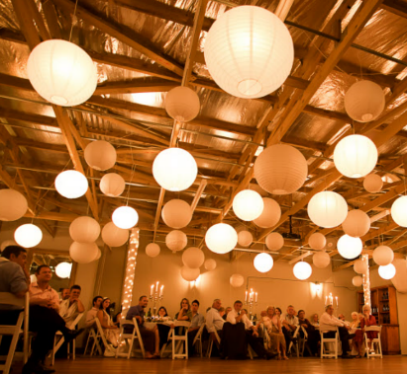 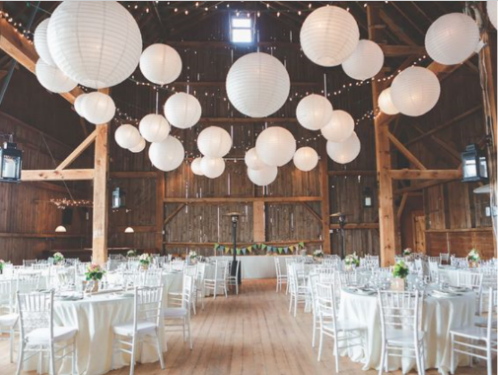 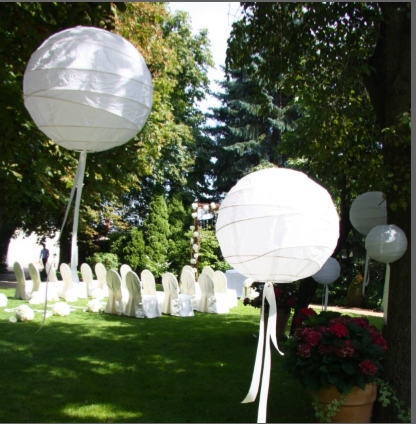 2. Deszczowa pogoda: konstrukcja i montaż zadaszenia całej wykorzystywanej powierzchni – 10m x 12,5m;oświetlenie sali bankietowej – reflektory/listwy ledowe pionowo w górę – 15 szt.; montaż 7 czerwca 2018 w godz. 6.00 - 15.00;demontaż wszystkich konstrukcji po przyjęciu, czyli w godz. 00.00 - 8.00 następnego dnia.Koncert dn. 9.06.2018:Dostarczenie i montaż zadaszonej sceny koncertowej z podestami i zabudową sceniczną.Dostarczenie sprzętu technicznego, elektronicznego sprzętu nagłośnieniowego wraz z jego montażem, instalacją i konfiguracją, obsługą techniczną oraz obsługą realizatorską do prób i koncertu Orkiestry Sinfonia Varsovia.Konstrukcja sceny z zadaszeniem i infrastruktury przylegającej do sceny
(plan budowy oraz umiejscowienia sceny stanowi załącznik nr 2)scena o maksymalnych wymiarach 17m x 9 m i minimalnych: 15 x 10 (atestowana, Wykonawca ma obowiązek przedstawić potwierdzenie atestów); podesty sceniczne – scena na poziomie 60 cm od ziemi i podesty dla sekcji dętej oraz perkusji: I poziom 20 cm, II poziom 40 cm, III poziom 60 cm; barierki ochronne sceny – na trzech bokach sceny (1 x tył + 2 x boki);schody – z boków sceny szer. 1 m – 2 komplety;ściany sceny – trzy boki czarna siatka mesh;dach sceny – przezroczysty;podsufitka sceny – biała tkanina;namiot dla realizatora – namiot techniczny, zadaszenie dla realizatora;wygrodzenie barierkami placu budowy, sceny oraz zabytkowej Syrenki Warszawskiej znajdującej się przed sceną. Nagłośnienie koncertu symfonicznegoAparatura nagłośnieniowa powinna być zmontowana i wysterowana z użyciem systemu pomiarowego; powinna być wolna od przydźwięków i innych zakłóceń. liniowy system nagłośnieniowy – system podwieszany, minimum trzydrożny  16KW, zapewniający równomierne pokrycie dźwiękiem terenu Rynku Starego Miasta;odsłuchy sceniczne – zestaw monitorów podłogowych 15 calowych – 4 komplety;konsoleta realizatorska o odpowiedniej liczbie kanałów wlotowych i wylotowych; mikrofony pojemnościowe – 15 szt.;mikrofony pojemnościowe (przypinki) do instrumentów smyczkowych – 13 sztukmikrofony pojemnościowe perkusja – 6 szt.;mikrofony instrumentalne dynamiczne  do instrumentów strunowych - 3 szt.;zestaw do nagłośnienia perkusji – 3 mikrofony do 8 kanałów;statywy instrumentalne – 24 szt.;mikrofon bezprzewodowy (zestaw: handhelt, bodypack, anteny), system nagłowny; do ręki – 2 komplety.Wszelkie zmiany do ustalenia z Zamawiającym w trybie roboczym. Oświetlenieokablowanie, dimmer – 1 komplet;oświetlenie z góry do oświetlenia członków orkiestry: 66 muzyków + dyrygenta;lampy 24 Wash Led;obsługa konsolety oświetlenia z realizatorem.Innenamiot techniczny – 2 x 2m ustawiony przy scenie – 1 szt. dla realizatora oświetlenia i nagłośnienia;najazdy kablowe – 1 komplet;70 krzeseł dla orkiestry tapicerowanych bez łokietników z oparciem; agregat o mocy min. 200 kVA- moc dostosowana do ogólnego wydarzenia;ochrona sceny.Wykonawca zobowiąże się do demontażu konstrukcji sceny i transportu wszystkich jej elementów najpóźniej do godz. 9.00 dn. 10.06.2018; Harmonogram wykonania usługigodz. 06.00-14.30 montaż sceny, wjazd samochodów powyżej 3 ton na Rynek Starego Miasta do godziny 11.00;godz. 06:00 – 14:30 – ustawienie krzeseł i pulpitów dla muzyków na scenie oraz montaż sprzętu akustycznego na scenie;godz. 14:30 – gotowość sceny do próby orkiestry;godz. 14:45 – sound check;godz. 15:25 – gotowość do próby orkiestry;godz. 16:30 – 18:00 – próba generalna i akustyczna orkiestry;godz. 19:00 – 20:30 – koncert; godz. 20:30 – 22:00 – demontaż i zabezpieczenie sprzętu - głośne prace;godz. 22.00-6.00 –  prace nocne ciche, demontaż oświetlenia i nagłośnienia.godz. 6.00-10.00 – prace głośne, demontaż sceny Warsztaty w Lapidarium i na Rynku Starego Miasta w dn. 9-10.06.2018:wynajęcie i montaż parasoli – 20 sztuk w obu przestrzeniach łącznie, poglądowy przykład parasola: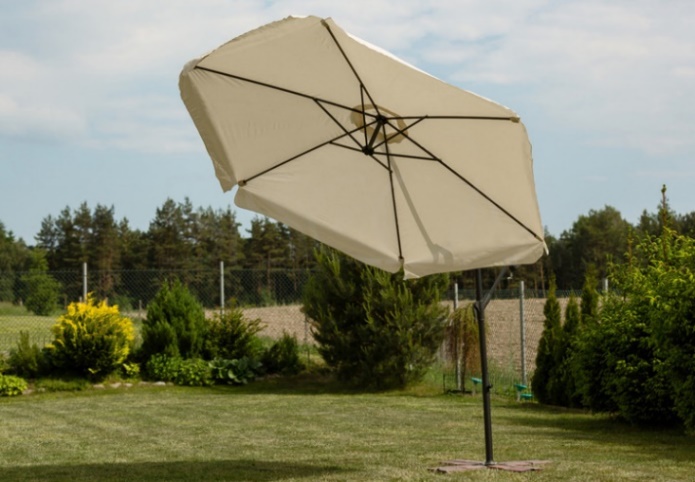 parasole w kolorze beżowym lub białym, o średnicy min. 3,5 m i wysokości min. 2,5 m.montaż parasoli, stołów i krzeseł (krzesła i stoły udostępni Zamawiający) od godz. 7.00 do godz. 9.30. Załącznik numer 2 do SIWZ_________________ (pieczęć wykonawcy)OFERTAPełna nazwa wykonawcy:	Siedziba i adres wykonawcy: 	REGON:	 NIP:	Telefon:	 Fax:	Adres e-mail:	W odpowiedzi na ogłoszenie o wszczęciu postępowania o udzielenie zamówienia publicznego w trybie przetargu nieograniczonego, którego przedmiotem jest „”, numer postępowania MW/ZP/20/PN/2018, oferujemy wykonanie ww. przedmiotu zamówienia zgodnie z wymogami Specyfikacji Istotnych Warunków Zamówienia („SIWZ”) za cenę:____________________________ złotych brutto (słownie złotych brutto: ___________________________________________________________)Doświadczenie osoby oddelegowanej do realizacji zamówieniaOświadczamy, że:Zapoznaliśmy się ze specyfikacją istotnych warunków zamówienia (w tym z istotnymi postanowieniami umowy) oraz zdobyliśmy wszelkie informacje konieczne do przygotowania oferty i przyjmujemy warunki określone w SIWZ.Oświadczamy, że wykonamy przedmiot zamówienia zgodnie z opisem zawartym w załączniku nr 1 do SIWZ w terminie określonym w Rozdziale 4 SIWZ.Uważamy się za związanych ofertą przez okres 30 dni od upływu terminu składania ofert.W razie wybrania przez Zamawiającego naszej oferty zobowiązujemy się do zawarcia umowy na warunkach zawartych w SIWZ oraz w miejscu i terminie określonym przez Zamawiającego.Oświadczamy, iż przynależymy/nie przynależymy do grupy kapitałowej, o której mowa w art. 24 ust. 1 pkt 23) ustawy z dnia 29 stycznia 2004 roku prawo zamówień publicznych.	Oferta wraz z załącznikami zawiera ________ zapisanych kolejno ponumerowanych stron.___________________________________(data, imię i nazwisko oraz podpisupoważnionego przedstawiciela Wykonawcy)Załącznik 3 do SIWZ      Wzór oświadczenia dotyczącego spełniania warunków udziału w postępowaniuCzęść A. (należy wypełnić obligatoryjnie)Oświadczenie wykonawcy dotyczące spełniania warunków udziału w postępowaniuSkładając ofertę w prowadzonym przez Muzeum Warszawy postępowaniu na  oświadczam, że Wykonawca spełnia określone przez zamawiającego warunki udziału w postępowaniu dotyczące:kompetencji i uprawnień do prowadzenia działalności zawodowej;sytuacji ekonomicznej i finansowej;zdolności technicznej i zawodowej.(określone w rozdziale 5 ustęp 1 Specyfikacji Istotnych Warunków Zamówienia).……………………………………………………………………………………………(data i podpis przedstawiciela Wykonawcy)		Część B. (należy wypełnić tylko wtedy, gdy Wykonawca w celu wykazania spełniania warunków udziału w postępowaniu polega na zasobach innych podmiotów)Oświadczenie w związku z poleganiem na zasobach innych podmiotówOświadczam, że w celu wykazania spełniania warunków udziału w postępowaniu o udzielenie zamówienia publicznego Wykonawca polega na następujących zasobach innych podmiotów:(należy wskazać dane podmiotu oraz zakres zasobów danego podmiotu)……………………………………… - w zakresie: …………………………………………………………………………………………………………………………… - w zakresie: …………………………………………………………………………………………………………………………………………………………………………………(data i  podpis przedstawiciela Wykonawcy)		Załącznik 3 do SIWZ      Wzór oświadczenia o braku podstaw do wykluczenia z postępowaniaOświadczenie wykonawcy składane na podstawie art. 25a ust. 1 ustawy z dnia 29 stycznia 2004 r.  Prawo zamówień publicznych (dalej jako: ustawa Pzp), O BRAKU PODSTAW DO WYKLUCZENIA Z POSTĘPOWANIACzęść A. (należy wypełnić, jeżeli wobec Wykonawcy nie zachodzą przesłanki wykluczenia z udziału w postępowaniu; w przypadku wypełnienia części A, nie należy wypełniać części B oświadczenia)Składając ofertę w postępowaniu o udzielnie udzielenie zamówienia publicznego w trybie przetargu nieograniczonego, którego przedmiotem jest  oświadczam, że wobec Wykonawcy nie zachodzą przesłanki wykluczenia z udziału w postępowaniu na podstawie art. 24 ust. 1 pkt 12-23 ustawy z dnia 29 stycznia 2004 roku - Prawo zamówień publicznych.………………………………………………………………………………………………(data oraz podpis przedstawiciela Wykonawcy)	Część B. (należy wypełnić, jeżeli nie wypełniono części A - gdy wobec Wykonawcy zachodzą określone przesłanki wykluczenia z udziału w postępowaniu, a Wykonawca podjął środki wystarczające 
do wykazania rzetelności Wykonawcy)Składając ofertę w postępowaniu o udzielenie zamówienia publicznego w trybie przetargu nieograniczonego , którego przedmiotem jest  oświadczam, że wobec Wykonawcy nie zachodzą przesłanki wykluczenia z udziału w postępowaniu na podstawie art. 24 ust. 1 pkt 12-23 ustawy z dnia 29-01-2004 roku - Prawo zamówień publicznych, za wyjątkiem następujących przesłanek powodujących wykluczenie Wykonawcy z udziału w postępowaniu:……………………………………………………………………………………………………………………………………………………………………(wpisać mającą zastosowanie podstawę wykluczenia spośród wymienionych w art. 24 ust. 1 pkt 13, 14, 16, 17, 18, 19 lub 20 ustawy z dnia 29-01-2004 r. - Prawo zamówień publicznych).Jednocześnie oświadczam, że w związku ze wskazanymi wyżej przesłankami, z powodu, których Wykonawca podlega wykluczeniu z udziału w postępowaniu, Wykonawca podjął na podstawie art. 24 ust. 8 ustawy z dnia 29-01-2004 roku - Prawo zamówień publicznych następujące środki naprawcze, które są wystarczające do wykazania rzetelności Wykonawcy (należy wskazać dowody na to, że podjęte przez Wykonawcę środki są wystarczające do wykazania jego rzetelności):……………………………………………………………………………………………………………………………………………………………………………………………………………………………………………………………………………………………………………………………………………………………………………………………………………………………………………(data i podpis przedstawiciela Wykonawcy)	OŚWIADCZENIE DOTYCZĄCE PODANYCH INFORMACJI:Oświadczam, że wszystkie informacje podane w powyższych oświadczeniach są aktualne 
i zgodne z prawdą oraz zostały przedstawione z pełną świadomością konsekwencji wprowadzenia zamawiającego w błąd przy przedstawianiu informacji.…………….……. (Miejscowość), dnia …………………. R. Załącznik numer 5 do SIWZISTOTNE POSTANOWIENIA UMOWY§ 1 Zamawiający zleca, a Wykonawca przyjmuje do wykonania usługę polegającą obsłudze technicznej gali VIP w Lapidarium Muzeum Warszawy oraz imprezy otwarcia II etapu wystawy głównej Muzeum Warszawy na Rynku Starego Miasta i w Lapidarium Muzeum Warszawy, polegającej na realizacji, montażu i instalacji infrastruktury w dniach od 7 czerwca do 10 czerwca 2018 roku na Rynku Starego Miasta w Warszawie, zgodnie z wymaganiami Zamawiającego określonymi w opisie przedmiotu Umowy, który stanowi załącznik numer 1 do Umowy.Oferta Wykonawcy z _____________ 2018 roku stanowi załącznik numer 2 do Umowy.Wykonawca oświadcza, że dysponuje doświadczeniem, personelem i środkami technicznymi pozwalającymi na prawidłowe wykonanie niniejszej umowy oraz zobowiązuje się ją wykonać z zachowaniem szczególnej staranności, zgodnie 
z obowiązującymi normami branżowymi.  Wykonawca oświadcza, że osobą wyznaczoną do realizacji Umowy jest __________________. § 21. W ramach czynności, o których mowa w § 1 ust.1 Wykonawca zobowiązuje się 
w szczególności do: dostarczenia i montażu sprzętu oraz infrastruktury niezbędnych do przygotowania imprezy otwarcia, w tym sceny dla występu Symfonii Varsovii i sprzętu AV, nagłośnienia, oświetlenia i wszystkich elementów aranżacji scenograficznej przestrzeni Rynku Starego Miasta oraz Lapidarium;wykonania niezbędnych projekcji oraz animacji, nadzór nad ich prawidłową prezentacją w trakcie imprezy otwarcia i gali VIP;pełnej obsługi technicznej oraz zabezpieczenie sprzętu i infrastruktury w trakcie trwania imprezy otwarcia oraz gali VIP;całkowitego demontażu sprzętu i infrastruktury po zakończeniu imprezy otwarcia.§ 3 Zamawiający zobowiązuje się do: współpracy z Wykonawcą na każdym etapie realizacji umowy;zapewnienia terminu oraz wszelkich pozwoleń dla zajęcia płyty Rynku Starego Miasta w Warszawie w czasie trwania imprezy otwarcia z odpowiednim wyprzedzeniem umożliwiającym montaż i demontaż scenografii.§ 4Wykonawca zobowiązany jest wykonać przedmiot Umowy w terminach:7 czerwca 2018 roku 	 	wieczór dla gości VIP w Lapidarium Muzeum Warszawy;9 czerwca 2018 roku 	 	koncert symfoniczny na Rynku Starego Miasta;9-10 czerwca 2018 roku 		warsztaty edukacyjne w Lapidarium Muzeum Warszawy;10 czerwca 2018 roku 		warsztaty edukacyjne na Rynku Starego Miasta oraz w 						Lapidarium.Po wykonaniu przedmiotu Umowy sporządzony zostanie protokół odbioru (dalej „Protokół”), w którym Zamawiający podpisem potwierdzi prawidłowość wykonania przedmiotu Umowy. Protokół będzie zawierać ocenę zgodności zrealizowanego przedmiotu Umowy z warunkami Umowy.§ 5 Za wykonanie przedmiotu umowy, o którym mowa w § 1, Wykonawca otrzyma wynagrodzenie ryczałtowe w wysokości _____________ złotych brutto (słownie: ___________________). Wynagrodzenie będzie płatne przelewem, po realizacji całości przedmiotu umowy przez Wykonawcę oraz po stwierdzeniu przez Zamawiającego prawidłowego wykonania przedmiotu umowy, w terminie 21 dni od dnia otrzymania przez Zamawiającego prawidłowo wystawionej faktury. Podstawę do wystawienia faktury stanowi protokół odbioru, podpisany bez uwag i zastrzeżeń ze strony Zamawiającego.Wynagrodzenie, o którym mowa w ust. 1 powyżej, obejmuje wszelkie koszty związane z realizacją przedmiotu umowy, w tym koszt dostarczenia i ubezpieczenia na czas transportu oraz ubezpieczenia sprzętu w okresie 7 czerwca 2018 roku do 10 czerwca 2018 roku.Adresem dla doręczenia Zamawiającemu faktury jest adres siedziby Zamawiającego.Za termin zapłaty uznaje się dzień obciążenia rachunku bankowego Zamawiającego. Zamawiający nie wyraża zgody na cesję wierzytelności wynikających z umowy.Wynagrodzenie określone w ust. 1 powyżej wyczerpuje wszelkie roszczenia Wykonawcy związane z realizacją przedmiotu umowy.§ 6Wszelkie uwagi i ewentualne reklamacje Zamawiający przekaże w formie ustnej bezpośrednio Wykonawcy, co następnie zostanie potwierdzone w formie pisemnej. Reklamacja powinna zawierać rodzaj wad lub usterek (w szczególności wskazanie uszkodzenia, zniszczenia, niezgodność z postanowieniami umownymi, ilościowe) w stosunku do przedmiotu Umowy.Wykonawca zobowiązuje się do rozpatrzenia reklamacji i udzielenia odpowiedzi na piśmie w ciągu 2 (dwóch) godzin od daty jej zgłoszenia przez Zamawiającego.  Oceny przedmiotu reklamacji oraz jej zasadności dokonuje osoba sprawująca nadzór nad realizacją Umowy ze strony Wykonawcy. Jeżeli reklamacja jest uzasadniona Wykonawca zobowiązuje się dostarczyć w ciągu 3 (trzech) godzin od zgłoszenia reklamacji i terminie wskazanym w załączniku numer 1 do Umowy brakujący asortyment.  W przypadku nierozpatrzenia reklamacji w terminie, o którym mowa w ust. 3 niniejszego paragrafu, Zamawiający uprawniony będzie do zwrotu przedmiotu Umowy do Wykonawcy na jego koszt i ryzyko. W przypadku zwrotu części przedmiotu Umowy, Zamawiający nie będzie zobowiązany do uiszczenia wynagrodzenia za zwróconą część przedmiotu Umowy.W przypadku usunięcia stwierdzonych wad Strony uznają, iż przedmiot Umowy został wykonany w chwili przekazania przedmiotu Umowy wolnego od wad lub uzupełnienia stwierdzonych braków ilościowych. Zamawiający sporządza wówczas Protokół, stwierdzający, iż przedmiot Umowy został wykonany należycie.Gdy wady usunąć się nie dadzą lub, gdy z okoliczności wynika, że Wykonawca nie zdoła ich usunąć we wskazanym czasie albo też, gdy Wykonawca nie usunął wad w terminie określonym przez Zamawiającego, Zamawiający może wedle swojego wyboru od Umowy odstąpić w całości lub w części, albo żądać obniżenia wynagrodzenia w odpowiednim stosunku.§ 7W przypadku opóźnienia w wykonaniu Przedmiotu Umowy lub elementów przedmiotu umowy wymienionych w par. 1 ust. 3 Wykonawca zapłaci na rzecz Zamawiającego karę umowną w wysokości do 0,5% wartości wynagrodzenia wskazanego w § 5 ust. 1 Umowy za każdy rozpoczęty dzień opóźnienia.W przypadku innego niż określone w ust. 1 nienależytego wykonania Przedmiotu Umowy Wykonawca zapłaci na rzecz Zamawiającemu karę umowną w wysokości do 0,5% wartości wynagrodzenia wskazanego w § 5 ust. 1 Umowy za każdy przypadek nienależytego wykonania przedmiotu Umowy.W przypadku odstąpienia przez Zamawiającego od Umowy z przyczyn leżących po stronie Wykonawcy, Zamawiający może żądać zapłaty przez Wykonawcę kary umownej w wysokości 20% wartości wynagrodzenia wskazanego w § 5ust. 1 Umowy.Kary umowne określone w ust. 1 i 2 podlegają kumulacji. Niezależnie od odpowiedzialności Wykonawcy przewidzianej w niniejszym paragrafie Zamawiającemu przysługuje prawo dochodzenia odszkodowania przewyższającego wysokość zastrzeżonych kar umownych na zasadach ogólnych.Zamawiający ma prawo potrącać kary umowne z wynagrodzenia należnego Wykonawcy, na co Wykonawca wyraża zgodę.§ 8Zamawiający wyznacza osoby upoważnione do kontaktu w sprawach dotyczących realizacji umowy: 1. …………………………………………………………e-mail ……………………………………………………. tel.:………………………………………………………..2. .…………………………………………………………e-mail ……………………………………………………. tel.:………………………………………………………..Wykonawca do kontaktu z Zamawiającym w sprawach dotyczących realizacji umowy wyznacza: 1. …………………………………………………………e-mail ……………………………………………………. tel.:………………………………………………………..2. .…………………………………………………………e-mail ……………………………………………………. tel.:………………………………………………………..Wykonawca jest zobowiązany do utrzymywania stałego kontaktu telefonicznego 
i osobistego z Zamawiającym, do zdawania na każde zapytanie relacji z postępu w przygotowaniach i organizacji imprezy otwarcia oraz gali VIP. § 9Zmiana umowy w stosunku do treści oferty złożonej przez Wykonawcę w trakcie postępowania o udzielenie zamówienia publicznego obejmującego przedmiot umowy dopuszczalna jest jedynie w następujących przypadkach i zakresie: terminu realizacji umowy w przypadku wystąpienia okoliczności nieprzewidzianych przez Zamawiającego przed upływem terminu składania ofert;zmiany przepisów prawa w oparciu o które realizowana będzie umowa, w zakresie dostosowującym przedmiot umowy do obowiązujących przepisów prawa.Zmiany umowy nie stanowią:zmiana wskazanych w umowie osób wskazanych do kontaktu.zmiana danych teleadresowych Stron.zmiana danych rejestrowych Stron.	– zaistnienie powyższych okoliczności wymaga niezwłocznego pisemnego zawiadomienia drugiej Strony.W przypadku wystąpienia okoliczności stanowiących podstawę do zmiany postanowień umowy, strony zobowiązują się do niezwłocznego, poinformowania o tym fakcie drugą stronę i wystąpienia z wnioskiem o zmianę w przedmiotowej umowie.Wszelkie zmiany niniejszej umowy wymagają porozumienia Stron oraz zachowania formy pisemnej pod rygorem nieważności. § 10W sprawach nie uregulowanych postanowieniami umowy będą miały zastosowanie przepisy powszechnie obowiązującego prawa polskiego. § 11Strony będą starały się rozwiązać w drodze negocjacji ewentualne spory związane z realizacją Umowy. W przypadku nieosiągnięcia porozumienia w sposób opisany w zdaniu poprzedzającym w terminie 30 dni od dnia zgłoszenia sporu na piśmie przez którąkolwiek ze Stron spory związane z Umową rozstrzygać będzie sąd powszechny miejscowo właściwy dla Zamawiającego. § 12Umowa została sporządzona w trzech jednobrzmiących egzemplarzach, jeden dla Wykonawcy, dwa dla Zamawiającego. Integralną część umowy stanowią załączniki:Opis Przedmiotu Zamówienia;Oferta Wykonawcy.WYKONAWCA 								ZAMAWIAJĄCYLp.Kryterium oceny ofertwagaSymbol1cena60 %C2Doświadczenie osoby wyznaczonej do realizacji zamówienia40%DlpImię i nazwiskodoświadczeniePodstawa dysponowania